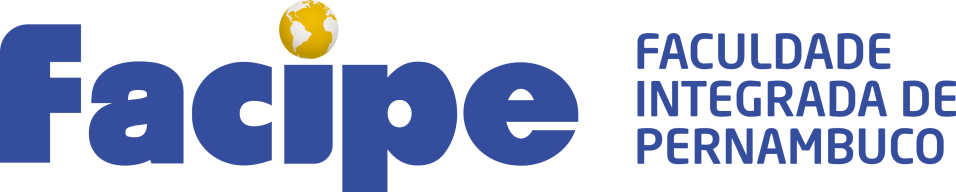 COORDENAÇÃO DE PESQUISA E EXTENSÃO Processo Seletivo para Extensão 2º semestre de 2018Ficha de Inscrição10. Nome(s) dos(as) aluno(as) voluntários e respectivos cursos:10.1__________________________________________________________________10.2__________________________________________________________________10.3__________________________________________________________________10.4__________________________________________________________________Dados técnicosTítulo (OBRIGATORIAMENTE inserir entre parênteses o Termo de Referência Para o Projeto Permanente e a Linha de Pesquisa, sob pena de eliminação)          2.Objetivo geral3. Objetivos específicos      4. Justificativa do projeto de extensão, contendo dados de ordem acadêmica e social;5.Perfil do público a ser assistido pelo projeto         6. Perfil dos estudantes escolhidos para o projeto         7. Perspectivas de retorno social         8. Considerações finais         9. Justificativa para a participação de mais de 5 voluntários no projeto (se aplicável à proposta)Data: ______________, _____de_______________20_______________________________Assinatura do Docente1. Nome(s) do(s) aluno(s) indicado à bolsa:2. Matrícula:3. Curso em que está matriculado:4. E-mail:                                                        5. Tel:6. Projeto de extensão:7. E-mail:8. Nome do professor orientador:9. E-mail do professor orientador: